                                                                                                                                                                                                                                                                                                                                                                                                                                                                                                                                                                                                                                                                                                                                                                                                                                                                                                                                                                                                                                                                                                                                                                                                                                                                                                                                                                                                                                                                                                                                                                                                                                                                                  	MESTSKÁ ČASŤ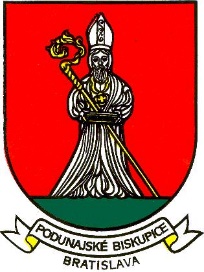 BRATISLAVA – PODUNAJSKÉ BISKUPICETrojičné námestie 11, 825 61 BratislavaMateriál určený na rokovanie: Miestneho zastupiteľstva dňa : 	28.09.2021SPRÁVA O VÝSLEDKOCH KONTROL MIESTNEHO KONTROLÓRA MESTSKEJ ČASTI BRATISLAVA-PODUNAJSKÉ BISKUPICE Predkladá: 							Materiál obsahuje:Mgr. Ján Komara- návrh uznesenia - Správy o výsledkoch kontrol-dôvodová správaZodpovedný:Mgr. Ján Komara miestny kontrolór                                                                Spracoval:Mgr. Ján Komara miestny kontrolór                                                                september, 2021Návrh uzneseniaMiestne zastupiteľstvo mestskej časti Bratislava-Podunajské Biskupice po prerokovaní predloženého materiáluberie na vedomie Správu o kontrole dodržiavania a uplatňovania zákona č. 211/2000 Z.z. o slobodnom prístupe k informáciám pri sprístupňovaní informácií na žiadosť mestskou časťouSprávu z kontroly zadávania zákaziek mestskou časťou a dodržiavania zákona č. 343/2015 Z.z. o verejnom obstarávaní v znení neskorších predpisov.Dôvodová správaKontroly boli vykonávané v zmysle § 18d zákona SNR č. 369/1990 Zb. o obecnom zriadení a schváleným  Plánom kontrolnej činnosti miestneho kontrolóra mestskej časti Bratislava-Podunajské Biskupice na I. polrok 2021 ( Uznesenie Miestneho zastupiteľstva č. 240/2018-2022  zo dňa 08.12.2020. Tematická kontrola dodržiavania a uplatňovania zákona č. 211/2000 Z.z. o slobodnom prístupe k informáciám pri sprístupňovaní informácií na žiadosť mestskou časťou bola na overenie objektívneho stavu kontrolovaných skutočností a ich súlad so všeobecne záväznými právnymi predpismi a vnútornými aktmi riadenia. Použitá legislatíva ku kontrole: všeobecne záväzné právne predpisy 1. zákon č. 369/1990 Zb. o obecnom zriadení v znení neskorších predpisov 2. zákon č. 211/2000 Z.z. o slobodnom prístupe k informáciám a o zmene a doplnení niektorých zákonov vnútorné predpisy kontrolovaného subjektu Organizačný poriadok a Pracovný poriadok.Predmetom  kontroly zadávania zákaziek mestskou časťou a dodržiavania zákona č. 343/2015 Z.z. o verejnom obstarávaní v znení neskorších predpisov bolo zadávanie zákaziek mestskou časťou a dodržiavanie zákona č. 343/2015 Z.z. o verejnom obstarávaní v znení neskorších predpisov ( ďalej aj ako „zákon“) za rok 2020, pričom kontrola nadviazala a bola spojená s rovnako zameranou kontrolou z predchádzajúceho plánu kontrolnej činnosti, pričom jej cieľom je nastavanie procesov verejného obstarávania tak, aby jeho výsledkom bola skutočná transparentná súťaž hospodárskych subjektov, ktorá je najlepším predpokladom pre zabezpečenie hospodárneho, efektívneho a účinného vynakladania verejných zdrojov, a teda dosiahnutie čo najvyššej hodnoty za peniaze.